FICHE "DEGATS DE GIBIER" EN FORET( PLANTATION)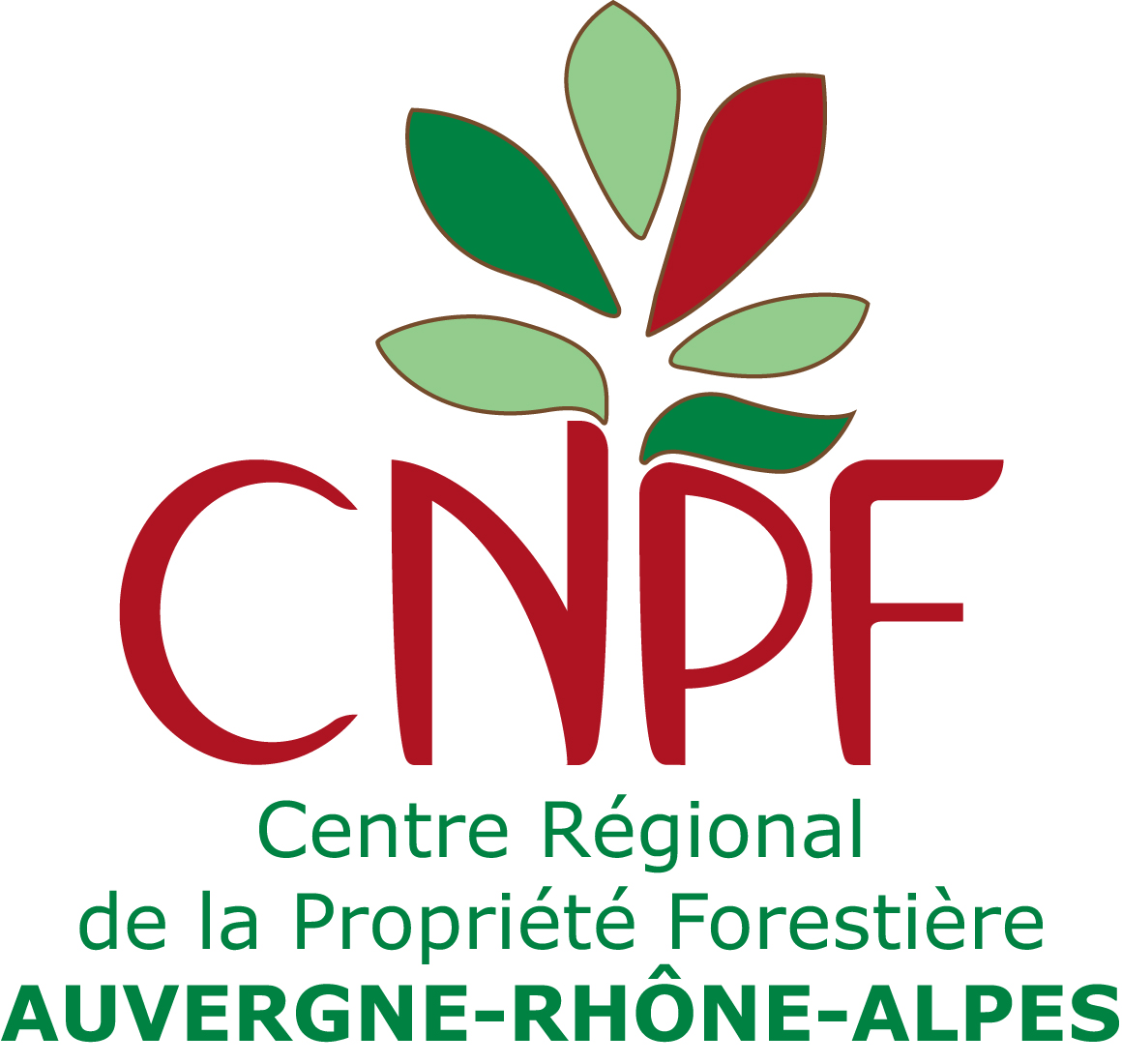 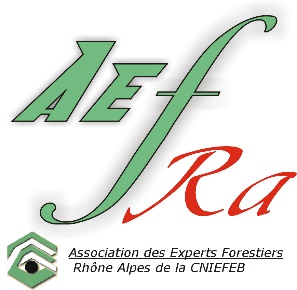 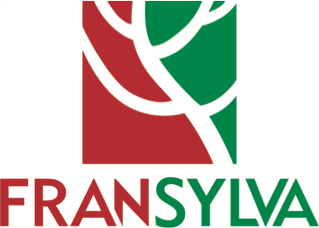 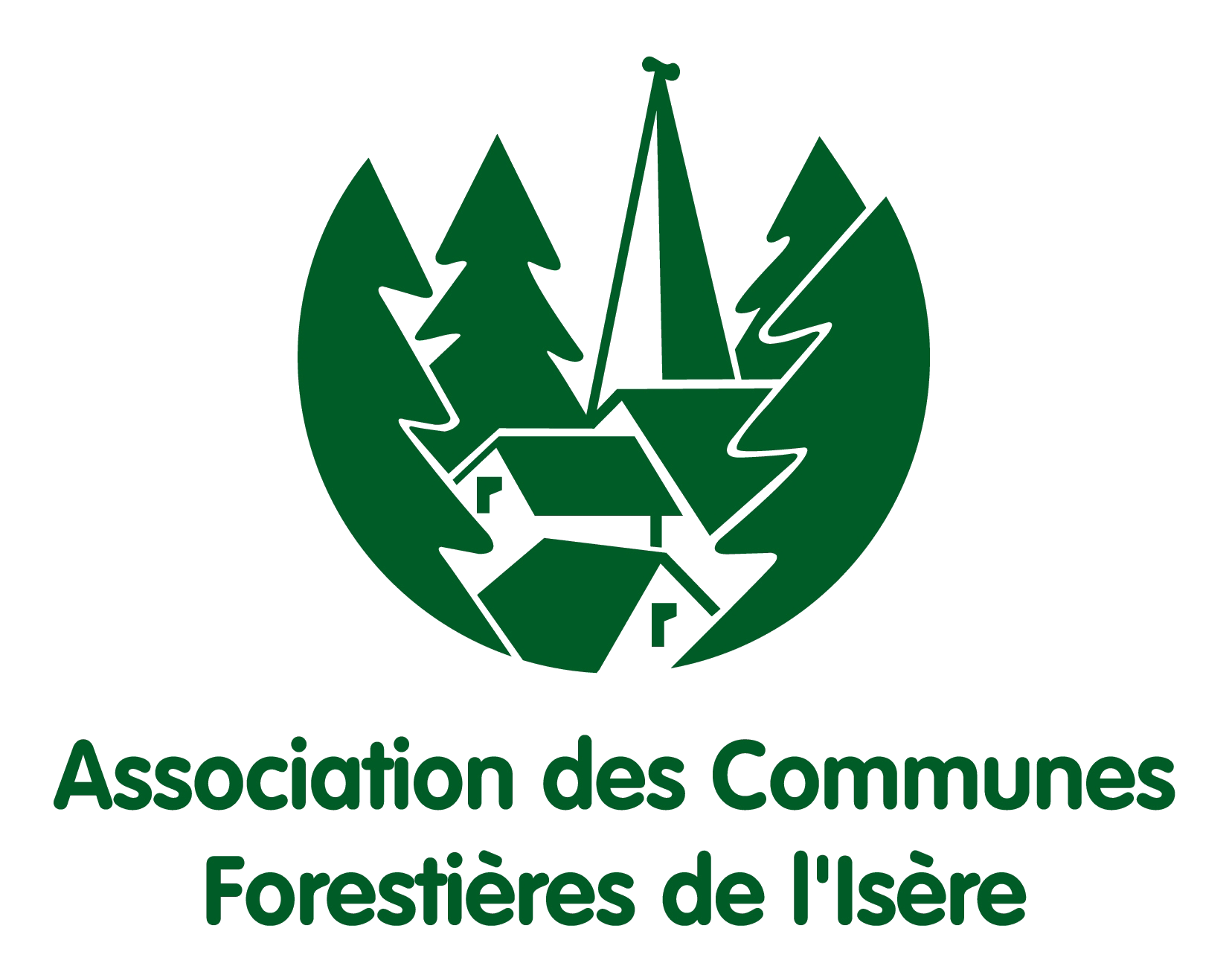 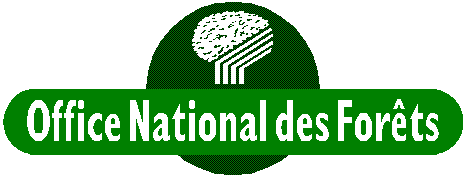  PROPRIETAIRENom, Prénom                                                                                         Email            ..........................................................…...........................................        ........................…………..……........Adresse .................................................................................................. Téléphone .........................…………...……......1 - Commune de situation de la plantation ............................................Coordonnées GPS …………………………2 - Nom de la forêt ou du lieu-dit. ............................................……………. Parcelle cadastrale …….…………............. EVALUATION DE L’AVENIR DE LA PLANTATION COMMENTAIRES (notamment nature des atteintes : frottis, abroutissements…. …………………………………………………………………………………………………………………………………….................................................................................................................................................................……………………………………………………………………………………………………………………………………………………………………………………………………………………………………………………………………………………………………………………………………………………………………………………………………………………………………..Fiche remplie parUtilisation de la ficheL’objectif est de faire remonter pour les instances qui fixent les plans de chasse un état factuel des dégâts constatés. Plus il y aura de fiches, plus l’alerte aura de chance d’être écoutée.Il convient de remplir une fiche par plantation dont on peut juger l’avenir affecté par les herbivores. Identifier avec précision le lieu des dégâts.	<<Abroutissement>> = destruction de l'extrémité des pousses. « Frottis » ou « écorçage » = dégâts sur la tige avec arrachement d’écorce.	En "commentaires", peuvent éventuellement être apportés quelques éléments essentiels	tels que : des précisions sur le peuplement considéré (plantation isolée ou parmi d’autres plantations) les dégâts causés, leur répétition, En aucun cas cette fiche n’est destinée à une procédure d’indemnisationLes fiches doivent impérativement être renvoyées le plus tôt possible et avant le 15 mars à votre syndicat départemental de sylviculteurs ou propriétaires forestiers.Méthode pragmatique d’observation des dégâts en quelques minutesRepérer au minimum 3 carrés de 10 m X 10 m espacés d’au moins 25 m entre eux dans la plantation.(pas besoin de matérialiser – une précision au pas est suffisante)Sur chaque carré identifier le nombre de plants qu’il devrait y avoir si la plantation avait réussi à 100 % Compter les plants visibles et en déduire les plants disparus Répartir soigneusement le nombre de plants visibles entre :Les plants d’avenir dont la flèche est bien marquée et le bourgeon terminal présent – Ils peuvent présenter des traces de dégâts de gibier mais leur avenir ne doit pas être compromisLes plants dont l’avenir est compromis du fait d’un dégât de gibier (bourgeon terminal abrouti, bourgeons latéraux consommés, écorces affectées par un frottis…)Les plants dont l’avenir est compromis par d’autres causes (ex plants secs sur pied, déformations,…Compléter les commentaires….et pensez à envoyer votre fiche à l’adresse de retour ci-dessus !!A RENVOYER A : Forêt privée : Veronique JABOUILLE, Avenue du 133ème R.I. - 01300 BELLEY - veronique.jabouille@crpf.frForêt publique : Xavier PENIN, ONF Agence Isère, 9 quai Créqui 38026 Grenoble cedex -  xavier.penin@onf.frAVANT LE XX/XX de chaque année3 - CaractéristiquesPlaceau 1Placeau 2Placeau 3Placeau 4Exemple Surface10 X 10 m10 X 10 m10 X 10 m10 X 10 mPLANTATION d’ORIGINE                       Essences PlantéesErable Densité par hectare  1100 /haPlants plantés sur le placeau11Protection (non ou dispositif) Manchon Date de plantation SITUATION ACTUELLEPlants d’avenir sur le placeau 2Plants dont l’avenir est compromis du fait du gibier 6Plants disparus ou compromis pour une autre cause que le gibier 3Hauteur des plants au moment de l'observation 1 m 50 Le propriétaire Autre .............................................……...